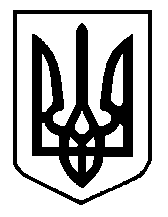 УКРАЇНАСТРІЛКІВСЬКА СІЛЬСЬКА РАДАСАМБІРСЬКОГО РАЙОНУ ЛЬВІВСЬКОЇ ОБЛАСТІ4 (позачергова) сесія 8 скликанняРІШЕННЯвід 	30 грудня 2020 року	                                             №33Про затвердження порядку денного4 (позачергової) сесії Стрілківської сільської ради 8 скликанняВідповідно до ст.46 Закону України «Про місцеве самоврядування в Україні», керуючись регламентом Стрілківської сільської ради, сесія Стрілківської сільської радиВ И Р І Ш И Л А :Затвердити до розгляду на 4 (позачерговій) сесії Стрілківської сільської ради 8 скликання наступний порядок денний:Про затвердження порядку денного 4 (позачергової) сесії Стрілківської сільської ради 8 скликання.	Доповідає: Дрозд М.М. – сільський голова.Про внесення змін до сільського бюджету  Грозівської сільської ради на 2020 рік.Доповідає: Дрозд М.М. – сільський голова.Про внесення змін до сільського бюджету  Мшанецької сільської ради на 2020 рік.Доповідає: Дрозд М.М. – сільський голова.Про внесення змін до сільського бюджету  Ріп’янської сільської ради на 2020 рік.Доповідає: Дрозд М.М. – сільський голова.Про внесення змін до сільського бюджету  Тисовицької сільської ради на 2020 рік.Доповідає: Дрозд М.М. – сільський голова.Про внесення змін до сільського бюджету  Тур’ївської сільської ради на 2020 рік.Доповідає: Дрозд М.М. – сільський голова.Про внесення змін до сільського бюджету  Топільницької сільської ради на 2020 рік.Доповідає: Дрозд М.М. – сільський голова.Про внесення змін до сільського бюджету  Головецької сільської ради на 2020 рік.Доповідає: Дрозд М.М. – сільський голова Про надання згоди на прийняття земельних ділянок державної власності у комунальну власність Стрілківської сільської ради.Доповідає: Дрозд М.М. – сільський голова.Про виготовлення печаток та штампів Стрілківської сільської ради та передачу їх старостам.Доповідає: Дрозд М.М. – сільський голова.Про порядок ведення лісового господарства, охорони лісів та використання лісосировинних ресурсів на території Стрілківської сільської ради.Доповідає: Дрозд М.М. – сільський голова. Про закріплення депутатів Стрілківської сільської ради за виборчими округами.Доповідає: Дрозд М.М. – сільський голова.Різне.Регламент роботи сесії: для доповіді до 20 хв., для виступу – до 5 хв., для заяв і реплік – до 3 хв.Сільський голова                                                                          Микола ДРОЗД